ПроектРОССИЙСКАЯ ФЕДЕРАЦИЯФЕДЕРАЛЬНЫЙ ЗАКОНО ВНЕСЕНИИ ИЗМЕНЕНИЙ В ТРУДОВОЙ КОДЕКС РОССИЙСКОЙ ФЕДЕРАЦИИ(В ЧАСТИ ФОРМИРОВАНИЯ И ВЕДЕНИЯ СВЕДЕНИЙ О ТРУДОВОЙДЕЯТЕЛЬНОСТИ РАБОТНИКА В ЭЛЕКТРОННОМ ВИДЕ)Статья 1Внести в Трудовой кодекс Российской Федерации (Собрание законодательства Российской Федерации, 2002, N 1, ст. 3; 2017, N 27, ст. 3936) следующие изменения:1) абзац третий части первой статьи 65 изложить в следующей редакции:"трудовую книжку и (или) сведения о трудовой деятельности работника, предусмотренные настоящим Кодексом, за исключением случаев, когда трудовой договор заключается впервые или работник поступает на работу на условиях совместительства;";2) дополнить новой статьей 66.1:"Статья 66.1. Сведения о трудовой деятельности работникаСведения о трудовой деятельности работника (далее - сведения о трудовой деятельности) - это информация о периодах его работы, которая представляется работодателями в информационную систему Пенсионного фонда Российской Федерации (далее - информационная система) в соответствии с законодательством Российской Федерации об индивидуальном (персонифицированном) учете в системе обязательного пенсионного страхования.Пенсионный фонд Российской Федерации утверждает:форму представления работодателями сведений о трудовой деятельности в информационную систему;форму сведений о трудовой деятельности, представляемую работодателем работнику и гражданам из информационной системы.При заключении трудового договора лицо, поступающее на работу, предъявляет работодателю заверенные надлежащим образом сведения о трудовой деятельности, полученные у работодателя по последнему месту работы на бумажном носителе, или в многофункциональном центре предоставления государственных и муниципальных услуг на бумажном носителе, или полученные в Пенсионном фонде Российской Федерации либо посредством Единого портала государственных и муниципальных услуг (функций) на бумажном носителе или в электронном виде.Работодатель обязан выдать работнику сведения о трудовой деятельности за период работы у работодателя на бумажном носителе, заверенные надлежащим образом:в период работы по заявлению работника в письменном виде или направленному в порядке, установленном работодателем, на адрес электронной почты работодателя - не позднее трех рабочих дней со дня подачи этого заявления, за исключением работников, в отношении которых ведется трудовая книжка,при увольнении - в день прекращения трудового договора.В случае, когда в день прекращения трудового договора выдать работнику сведения о трудовой деятельности, предусмотренные настоящей статьей, невозможно в связи с отсутствием работника либо его отказом от их получения, работодатель обязан направить работнику заказным письмом с уведомлением по почте сведения о трудовой деятельности за период работы у работодателя на бумажном носителе, заверенные надлежащим образом. Со дня направления указанного письма работодатель освобождается от ответственности за задержку выдачи сведений о трудовой деятельности. Работодатель также не несет ответственности за задержку выдачи сведений о трудовой деятельности при несовпадении последнего дня работы с днем оформления прекращения трудовых отношений в случаях, предусмотренных частью шестой статьи 84.1 настоящего Кодекса. По заявлению работника (в письменном виде или направленному в порядке, установленном работодателем, на адрес электронной почты работодателя), не получившего сведения о трудовой деятельности после увольнения, работодатель обязан выдать их не позднее трех рабочих дней со дня обращения работника.";3) в абзаце 9 части первой статьи 165 после слов "трудовой книжки" дополнить словами "и (или) сведений о трудовой деятельности, предусмотренных настоящим Кодексом;";4) часть первую статьи 234 дополнить абзацем пятым следующего содержания:"задержки работодателем выдачи работнику сведений о трудовой деятельности, предусмотренных настоящим Кодексом, неправильной или несоответствующей законодательству формулировки причины увольнения работника.";5) часть первую статьи 392 после слов "трудовой книжки" дополнить словами "и (или) сведений о трудовой деятельности у работодателя по последнему месту работы на бумажном носителе, заверенных надлежащим образом.";6) в части восьмой статьи 394 после слов "трудовой книжке" дополнить словами "и (или) сведениях о трудовой деятельности".Статья 2. Переходные положения1. В целях обеспечения формирования и ведения сведений о трудовой деятельности работника в электронном виде работодатели в течение 2020 года осуществляют мероприятия по реализации требований Трудового кодекса Российской Федерации (в редакции настоящего Федерального закона), включающие:подготовку, принятие или изменение локальных нормативных актов (при необходимости) с участием выборного органа первичной профсоюзной организации (при его наличии);внесение изменений (при необходимости) в соглашения и коллективные договоры в порядке, установленном Трудовым кодексом Российской Федерации;обеспечение технической готовности к передаче сведений о трудовой деятельности работников в электронном виде в информационную систему, начиная с 1 января 2020 года;уведомление работника в письменной форме об изменениях трудового законодательства, связанных с ведением сведений о трудовой деятельности работника в электронном виде, в том числе о праве ведения трудовой книжки на бумажном носителе по заявлению работника.2. После 1 января 2021 года сохраняется обязанность работодателя вести трудовые книжки на бумажном носителе для тех работников, которые подадут об этом работодателю письменное заявление. Иным работникам работодатель выдает трудовые книжки и освобождается от ответственности за их хранение.3. Ведение сведений о трудовой деятельности работников, впервые поступающих на работу с 1 января 2021 года, осуществляется только в электронном виде (без права подачи указанными работниками заявлений о ведении работодателями трудовых книжек на бумажном носителе).Статья 3. Вступление в силу настоящего Федерального законаНастоящий Федеральный закон вступает в силу с 1 января 2020 года.ПрезидентРоссийской Федерации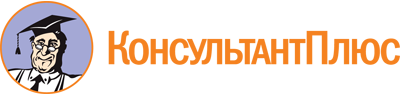 Проект Федерального закона
"О внесении изменений в Трудовой кодекс Российской Федерации (в части формирования и ведения сведений о трудовой деятельности работника в электронном виде)"
(подготовлен Минтрудом России)
(ред. до внесения в ГД ФС РФ, текст по состоянию на 06.12.2018)Документ предоставлен КонсультантПлюс

www.consultant.ru

Дата сохранения: 15.10.2019
 